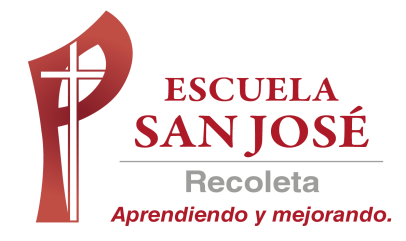 GUIA DE RETROALIMENTACIÓN INGLÉSSEMANA 19 AL 23 DE OCTUBRE                                        SEGUNDO  BASICOOBJETIVO: reforzar contenidos de la evaluación de desempeño: vocabulario del climaUNIDAD:  ‘THE WEATHER IN CHILE’Actividad N°1: repasa el vocabulario del clima y escribe la palabra donde corresponde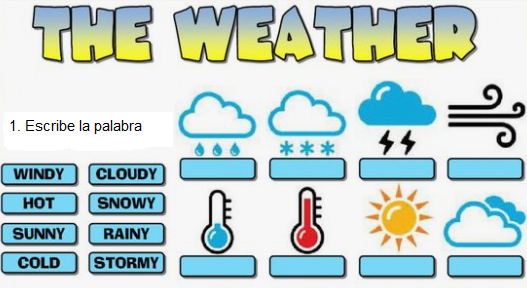 ACTIVIDAD 2: escribe el número de la oración en la imagen correcta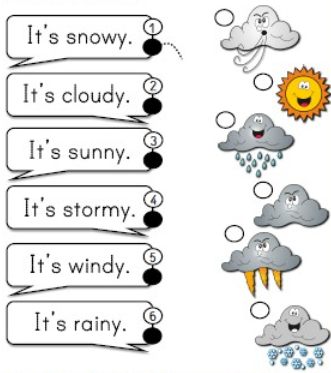 ACTIVIDAD 3:LEE LA PALABRA Y MARCA LA IMAGEN CORRECTA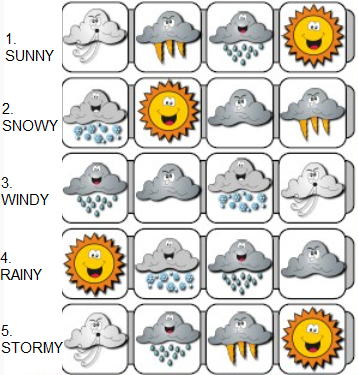 ______________________________________________________SOLUCIONARIO:  RESUELVE LOS EJERCICIOS Y LUEGO REVISA Y CORRIGE SI ES NECESARIOACTIVIDAD 1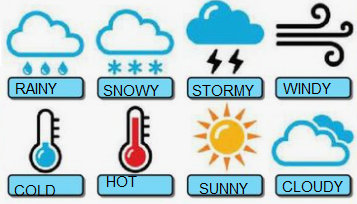 ACTIVIDAD 2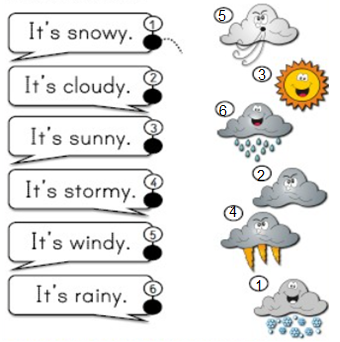 AACTIVIDAD 3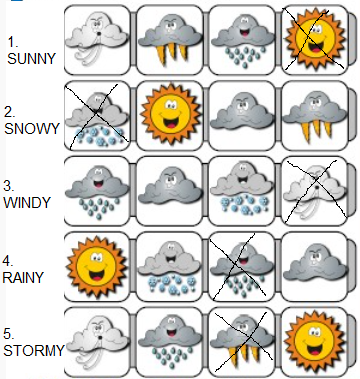 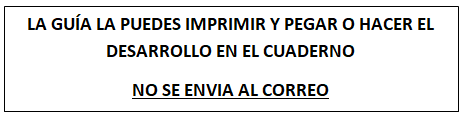 